CERERE DE MOTIVARE A ABSENȚELORConform Art. 101, alîn. (5) din Regulamentul — cadru de organizare și funcționare a instituțiîlor de învățământ preuniversitar, aprobat prin OMENCȘ nr. 5079/ 31.08.2016Domnule diriginte/ doamnă dirigintă, Doamnă învâțătoare,Subsemnatul,.........................................................................................................................................................în calitate de părinte/ tutore legal al eIevului/ elevei.................................................................................................din clasa ............................., prin prezenta solicit motivarea absențelor fiului meu/ fiicei mele din:Notă: Toate câmpurile sunt obligatorii. În cazul în care acestea nu sunt completate, cererea va fi respinsă.Localitatea și data	Semnătură părinte/ tutore legal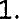 Ziua (săptămânii)Ziua (săptămânii)2.DataData3.Interval orarInterval orar4.Număr de oreNumăr de ore5.Motivul (vă rugăm să bifați căsuța corespunzătoare din dreapta)Motivul (vă rugăm să bifați căsuța corespunzătoare din dreapta)5.deplasarea, împreună cu familia, înafara localității;5.rezolvarea unor probleme personale;5.participarea la un eveniment deosebit împreună cu familia ( ex. nuntă,botez, înmormântare);5.alt motiv